Ι. Общие сведения 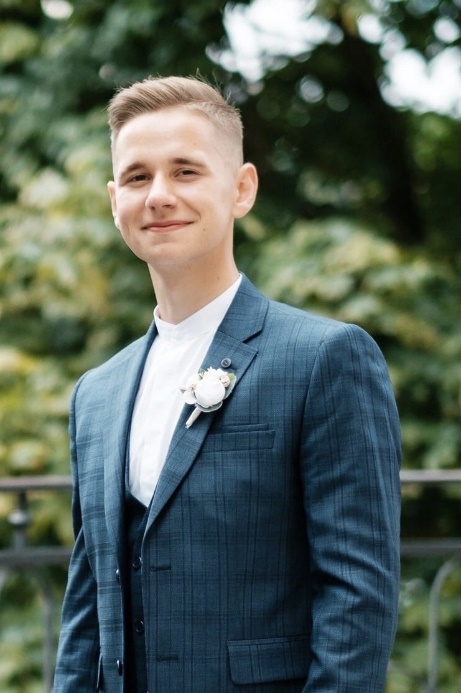 ΙΙ. Результаты обученияΙΙΙ.СамопрезентацияФамилия, имя, отчествоПилипчик Максим СтаниславовичДата рождения/гражданство 24.11.1999/Республика БеларусьУниверситетБелорусский государственный технологический университетФакультетТехнология органических веществКурс5СпециальностьХимическая технология  органических веществ, материалов и изделийСпециализацияТехнология основного органического и нефтехимического синтезаСемейное положениеНе женатМесто жительстваг. ГродноE-mailmr.pilay001@icoud.comМоб. телефон+375292214569Основные дисциплины по специальности, изучаемые в БГТУ1.Химия и технология основного органического и нефтехимического синтезаОсновные дисциплины по специальности, изучаемые в БГТУ2. Химическая технология исходных веществ для органического синтезаОсновные дисциплины по специальности, изучаемые в БГТУ3. Теория химико-технологических процессов органического синтезаОсновные дисциплины по специальности, изучаемые в БГТУ4.Процессы и аппараты химической технологииОсновные дисциплины по специальности, изучаемые в БГТУ5. Общая химическая технологияОсновные дисциплины по специальности, изучаемые в БГТУ6. Моделирование и оптимизация химико-технологических процессовОсновные дисциплины по специальности, изучаемые в БГТУ7. Оборудование и основы проектирования предприятий органического синтезаОсновные дисциплины по специальности, изучаемые в БГТУ8.Химия и технология переработки нефти и газаОсновные дисциплины по специальности, изучаемые в БГТУ9. Вторичные виды сырья в технологии органического синтезаДисциплины курсового проектирования1.Прикладная механикаДисциплины курсового проектирования2.Процессы и аппараты химической технологииДисциплины курсового проектирования3.Организация производства и основы управления предприятиемДисциплины курсового проектирования4. Химия и технология основного органического и нефтехимического синтезаДисциплины курсового проектирования5. Оборудование и основы проектирования предприятий органического синтезаСредний балл успеваемости (за весь период обучения)8,3Место прохождения практикиОАО «Нафтан», ОАО «Гродно Азот»Владение иностранными языкамиВладею английским языком на уровне B2Дополнительное образование (курсы, владение специализированными компьютерными программами и др.)Владение специализированными компьютерными программами:-- Mathcad 14/15-- KOMPAS-3D-- офисный пакет приложений MicrosoftOfficeБазовое владение:-- AUTOCAD--UniSimDesign  450Во время обучения в БГТУ занимался на отделении общественных профессий Института повышения квалификации и переподготовки и окончил его в 2020г. Присвоена общественная профессия референт-переводчик технической литературы (английский язык).Научно-исследовательская деятельность (участие в НИР, конференциях, семинарах, научные публикации и др.)Публикации в сборниках научных работ БГТУ на следующие темы: элементный анализ вещества с применением метода лазерной эмиссионной спектроскопии, анализ маркетинговой деятельности СООО «Космос ТВ», совершенствование процессов продаж как элемента маркетинговой деятельности СООО «Космос ТВ», the smell of coffee.Стажировки/Опыт работыОпыт работы 1 год 5 месяцев в СООО «КОСМОС ТВ» Минск.
Должность - менеджер отдела телемаркетинга.Выполняемые задачи:Презентация и прямая продажа услуг провайдера по телефону;Удаленное заключение договоров;Работа с CRM;Ведение отчетности.Жизненные планы, хобби и сфера деятельности, в которой планирую реализоватьсяВ будущем планирую работать в области нефтепереработки и нефтехимии, стать востребованным высококвалифицированным специалистом. Есть амбиции реализовать себя в сфере продаж.В планах начать изучение испанского языка.Занятия в свободное времяСовершенствование английского языка, изучение технологий частного домостроения